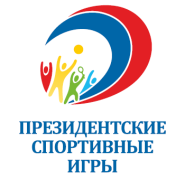 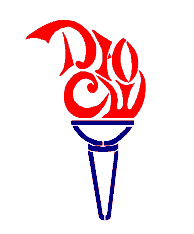 МУНИЦИПАЛЬНЫЙ ЭТАП  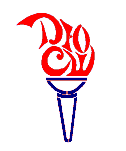 ВСЕРОССИЙСКИХ СПОРТИВНЫХ  ИГР ШКОЛЬНИКОВ«ПРЕЗИДЕНТСКИЕ СПОРТИВНЫЕ ИГРЫ»16-17 апреля 2014 г.                                                                                                 г. Киселёвск                                                                                                                                                  ИТОГОВЫЙ ПРОТОКОЛ  СОРЕВНОВАНИЙ  по  волейболуГлавный судья   Цыплюк С.П. / ________ /Гл. секретарь Грефенштейн И.Н.   / ______/№ п/пОУМесто№ п/пОУМесто№ п/пОУМесто1МБОУ «Лицей№1»62МБОУ ООШ№383МБОУ СОШ№2724МБОУ ООШ№3345МБОУ СОШ№3036МБОУ СОШ№1457МБОУ СОШ№2578МБОУ СОШ№111